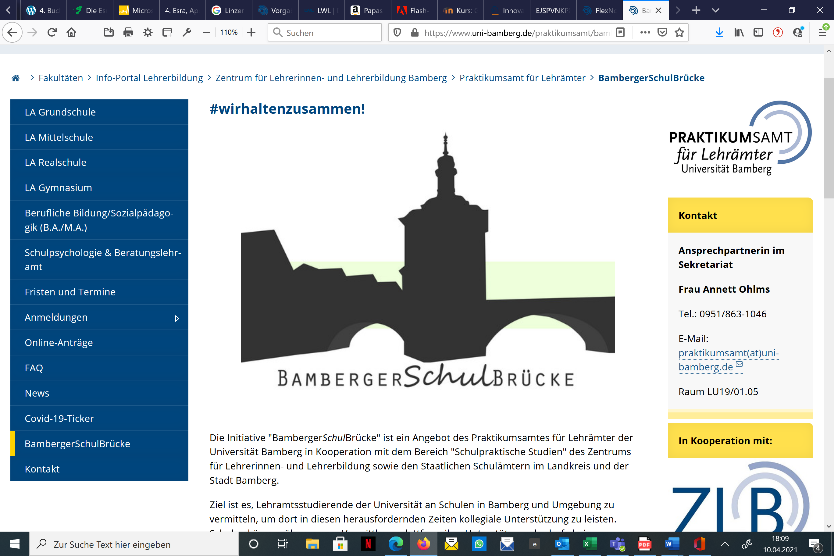 Wichtiger Hinweis: Bitte füllen Sie das Formular digital aus, senden es an Ihre ausgewählte Wunschschule und setzten dabei Cc:  schulbruecke.zlb@uni-bamberg.de.Ich stimme zu, dass die angegebenen E-Mail-Adressen zu Kommunikationszwecken zwischen den beteiligten Projektpartnern genutzt werden dürfenOrt, Datum, UnterschriftPersönliche AngabenPersönliche AngabenPersönliche AngabenName, VornameName, VornameName, VornameStudentische E-Mail: 
Telefonnummer: 
Matrikelnummer: Studentische E-Mail: 
Telefonnummer: 
Matrikelnummer: Studentische E-Mail: 
Telefonnummer: 
Matrikelnummer: Lehramt; Fächer: Grundschule:  Mittelschule:  Realschule:  Gymnasium:   Berufliche Bildung:   Lehramt; Fächer: Grundschule:  Mittelschule:  Realschule:  Gymnasium:   Berufliche Bildung:   Lehramt; Fächer: Grundschule:  Mittelschule:  Realschule:  Gymnasium:   Berufliche Bildung:   Ich habe bereits folgende Praktika absolviert:  Orientierungspraktikum Pädagogisch-schuldidaktisches-Praktikum Studienbegleitendes Praktikum zusätzliches studienbegleitendes PraktikumIch möchte mir Stunden für folgendes Praktikum anrechnen lassen:  Keine Anrechnung  Orientierungspraktikum Pädagogisch-schuldidaktisches-Praktikum (max. 75h, Unterrichtsversuche bleiben davon unberührt)Ich möchte mir Stunden für folgendes Praktikum anrechnen lassen:  Keine Anrechnung  Orientierungspraktikum Pädagogisch-schuldidaktisches-Praktikum (max. 75h, Unterrichtsversuche bleiben davon unberührt)Bewerbung Bewerbung Bewerbung Folgendes kann ich einbringen (Erfahrungen, Talente, Motivationen, etc.): 
Folgendes kann ich einbringen (Erfahrungen, Talente, Motivationen, etc.): 
Folgendes kann ich einbringen (Erfahrungen, Talente, Motivationen, etc.): 
Das erwarte ich mir von meinem angestrebten Einsatz (z.B.: fachliche und/oder pädagogische Lerngelegenheiten):Das erwarte ich mir von meinem angestrebten Einsatz (z.B.: fachliche und/oder pädagogische Lerngelegenheiten):Das erwarte ich mir von meinem angestrebten Einsatz (z.B.: fachliche und/oder pädagogische Lerngelegenheiten):Art der Unterstützung & Entlohnung bestimmen: Art der Unterstützung & Entlohnung bestimmen: Art der Unterstützung & Entlohnung bestimmen: Aktuelles Semester: Ich habe bereits mein EWS Staatsexamen geschrieben/bestanden:    Ja        NeinAktuelles Semester: Ich habe bereits mein EWS Staatsexamen geschrieben/bestanden:    Ja        NeinAktuelles Semester: Ich habe bereits mein EWS Staatsexamen geschrieben/bestanden:    Ja        NeinSelbstständige Unterstützungskraft mit EWS Staatsexamen:(mit Vertrag und geldlicher Entlohnung)
Diese Unterstützungsbereiche interessieren mich: Einzelbetreuung/ individuelle Förderung  Lerntraining für bestimmte Fächer Unterrichtsplanung  Mitgestaltung des Unterrichts Betreuung von FerienangebotenSelbstständige Unterstützungskraft mit EWS Staatsexamen:(mit Vertrag und geldlicher Entlohnung)
Diese Unterstützungsbereiche interessieren mich: Einzelbetreuung/ individuelle Förderung  Lerntraining für bestimmte Fächer Unterrichtsplanung  Mitgestaltung des Unterrichts Betreuung von FerienangebotenGruppenbezogene Unterstützungskraft ohne EWS Staatsexamen: (gegen mögliche Anrechnung von Praktika)Diese Unterstützungsbereiche interessieren mich: Kleingruppenbetreuung/- förderung Klassenbetreuung Unterstützung im Klassenraum Unterstützung bei Ferienangeboten (z.B.: Summer School) Nachmittagsunterstützung (HA-Betreuung, Nachhilfe)Angaben zu den ausgeschriebenen Zeiträumen:Teilen Sie hier Ihrer Wunschschule mit, zu welchen der angegebenen Zeiträumen Sie zum Einsatz kommen könnten.Angaben zu den ausgeschriebenen Zeiträumen:Teilen Sie hier Ihrer Wunschschule mit, zu welchen der angegebenen Zeiträumen Sie zum Einsatz kommen könnten.Angaben zu den ausgeschriebenen Zeiträumen:Teilen Sie hier Ihrer Wunschschule mit, zu welchen der angegebenen Zeiträumen Sie zum Einsatz kommen könnten.